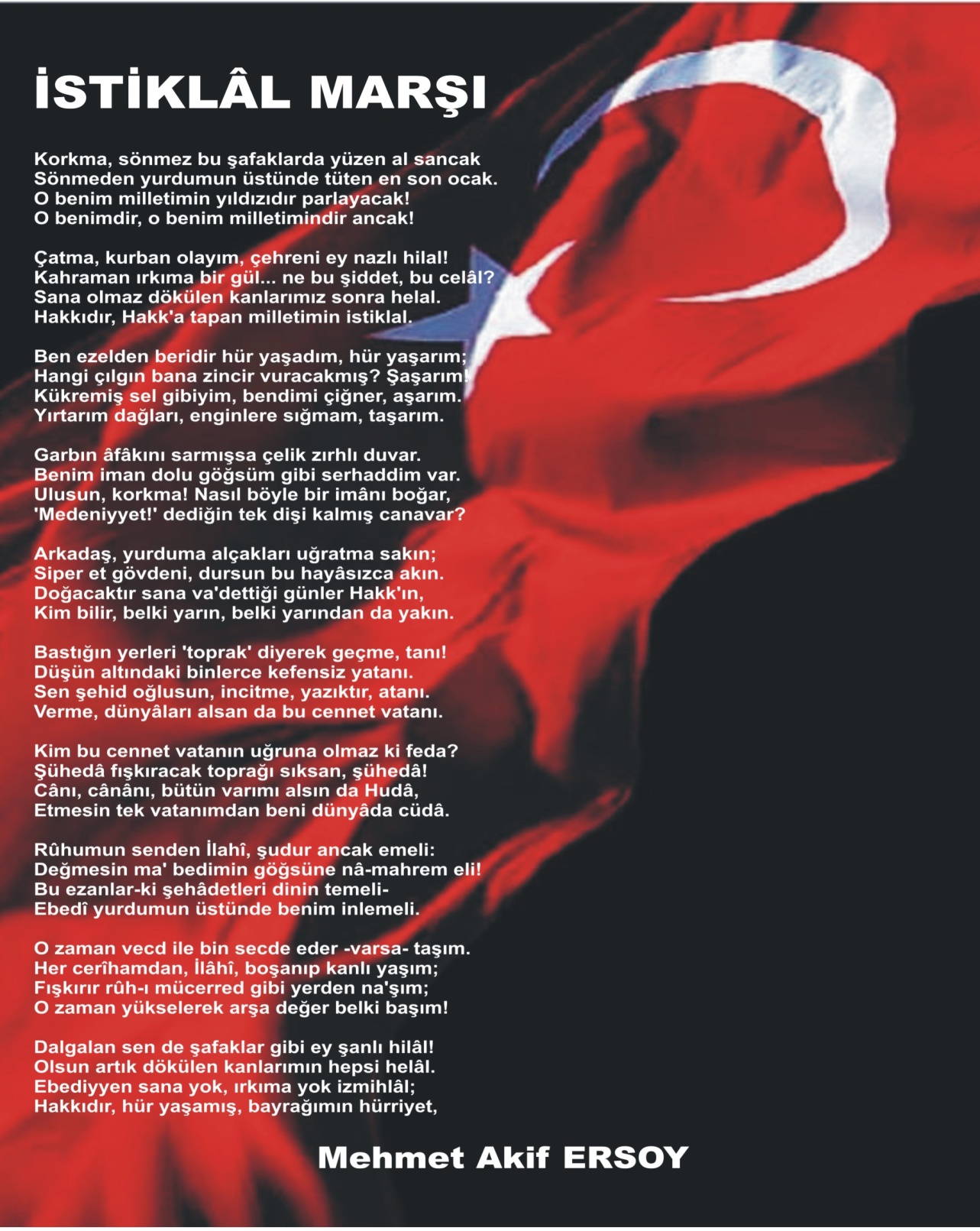 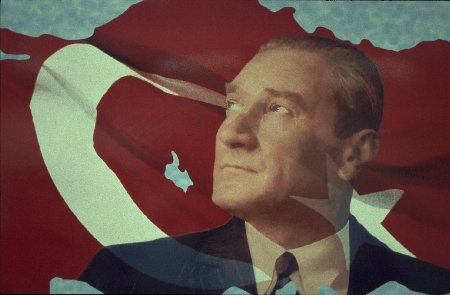 ATATÜRK’ÜN GENÇLİĞE HİTABESİEy Türk gençliği! Birinci vazifen, Türk istiklâlini, Türk cumhuriyetini, ilelebet, muhafaza ve müdafaa etmektir. Mevcudiyetinin ve istikbalinin yegâne temeli budur. Bu temel, senin, en kıymetli hazinendir. İstikbalde dahi, seni, bu hazineden, mahrum etmek isteyecek, dâhilî ve haricî, bedhahların olacaktır. Bir gün, istiklâl ve cumhuriyeti müdafaa mecburiyetine düşersen, vazifeye atılmak için, içinde bulunacağın vaziyetin imkân ve şeraitini düşünmeyeceksin! Bu imkân ve şerait, çok nâmüsait bir mahiyette tezahür edebilir. İstiklâl ve cumhuriyetine kastedecek düşmanlar, bütün dünyada emsali görülmemiş bir galibiyetin mümessili olabilirler. Cebren ve hile ile aziz vatanın, bütün kaleleri zapt edilmiş, bütün tersanelerine girilmiş, bütün orduları dağıtılmış ve memleketin her köşesi bilfiil işgal edilmiş olabilir. Bütün bu şeraitten daha elîm ve daha vahim olmak üzere, memleketin dâhilinde, iktidara sahip olanlar gaflet ve dalâlet ve hattâ hıyanet içinde bulunabilirler. Hattâ bu iktidar sahipleri şahsî menfaatlerini, müstevlilerin siyasî emelleriyle tevhit edebilirler. Millet, fakr u zaruret içinde harap ve bîtap düşmüş olabilir.Ey Türk istikbalinin evlâdı! İşte, bu ahval ve şerait içinde dahi, vazifen; Türk istiklâl ve cumhuriyetini kurtarmaktır! Muhtaç olduğun kudret, damarlarındaki asîl kanda, mevcuttur!                                                             
                                                 Mustafa Kemal ATATÜRK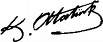 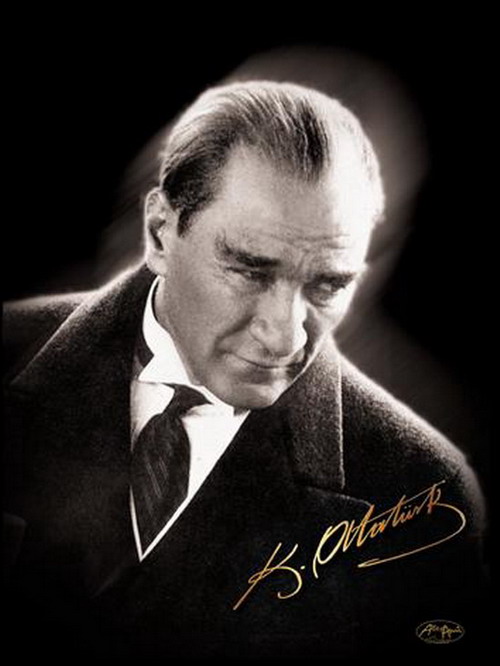 “Çalışmadan, yorulmadan, üretmeden, rahat yaşamak isteyen toplumlar, önce haysiyetlerini, sonra hürriyetlerini ve daha sonrada istiklal ve istikballerini kaybederler”. Mustafa Kemal ATATÜRKSUNUŞ                                               Toplumsal, bilimsel, teknolojik alanlardaki değişikliklerle birlikte okulumuzun da ihtiyaçları, var oluş amaçları değişmiş ve çeşitlenmiştir. Stratejik planlama bir kurumun ne olduğunu, ne olmak istediğini ve gelecek beş yıl içerisinde nasıl bir yol izleyerek hedeflerine varacağını bildiren bir yol haritasıdır. Stratejik planlama eski deneyimleri görmeye ve yeni fırsatları ortaya çıkarmaya aynı zamanda öncelikleri belirlemeye yarayan bir süreçtir.  Doğru hazırlanmış bir stratejik plan kurumun gelecek hedefleri ile birlikte günlük etkinliklerini de düzenler. Kurumlar stratejik planlarını hazırlayarak güçlü ve zayıf yönlerini ortaya çıkarmak, çevre analizleri yaparak emsal kurumlarla nasıl rekabet edeceğini belirler ve böylece rekabette üstünlüğü ele geçirmeyi amaçlar. Hedeflere yönelik belirlenen amaçlar doğrultusunda bugünü ve geleceği nitelikli olarak planlamayı başarırsak çağın ve geleceğin becerileriyle donanmış ve bu donanımı insanlık hayrına sarf edebilen bilime sevdalı, kültüre meraklı ve duyarlı, nitelikli, ahlaklı çocuklar yetiştirme temel amacımıza erişebilirsek eğitim yolculuğumuz da bir başarı hikâyesine dönüşecektir.Gönlü ve bilimi, mana ve maddeyi, talim ve terbiyeyi birlikte ele alan bir bütünden beslenen bir eğitim sistemini planlayarak Türkiye’nin dünyayla rekabet edecek bir eğitim sistemini kurma meselesini benimseyen bakanlığımızın ve İl Milli Eğitim Müdürlüğümüzün bir paydaşı olarak; hedeflere ulaşmada bize yol gösterecek olan stratejik planımız aynı zamanda hesap verebilirliğimize de katkı sağlayacaktır. 	2023 Eğitim Vizyonu’nda belirtildiği gibi sadece beceri kazandırmanın hayatı göğüslemeye yetmediği, gerekli olanın insana ait evrensel, yerel, maddi, manevi, mesleki, ahlaki, millî tüm değerleri kapsayan ve kuşatan bir olgunlaşma, gelişme, ilerleme, değişim ve ahlak güzelliği olduğu felsefesini 2019-2023 stratejik planında kendine rehber edinmiştir.Müdürlüğümüzün 2019-2023 stratejik planı hazırlanırken iç ve dış paydaşlarımızın çoğulcu katkısı önemsenmiştir. Planımızın hazırlanmasında emeği geçen tüm çalışma arkadaşlarıma teşekkür eder ve planın Bakanlığımızın ve İl Milli Eğitim Müdürlüğümüzün 2023 vizyonuna ulaşmasında azami katkıyı sağlamasını temenni ederim.Oğuzhan AYDIN                                                                                                                Okul MüdürüİçindekilerKısaltmalarAB		: Avrupa Birliği ADABİS	: Adana İl MEM Bilişim SistemleriBT		: Bilişim Teknolojileri CİMER	:Cumhurbaşkanlığı İletişim Merkezi DYS		: Doküman Yönetim Sistemi EBA		: Eğitim Bilişim Ağı FATİH	: Fırsatları Artırma ve Teknolojiyi İyileştirme Harekâtı MEB		: Millî Eğitim Bakanlığı MEBBİS	: Millî Eğitim Bakanlığı Bilişim Sistemleri MEM	            : Millî Eğitim MüdürlüğüSTK		: Sivil Toplum Kuruluşu TÜBİTAK	: Türkiye Bilimsel ve Teknolojik Araştırma Kurulu YDS		: Yabancı Dil Sınavı S.A		: Stratejik AmaçS.H		: Stratejik HedefTYT		: Temel Yeterlilik TestiAYT		: Alan Yeterlilik TestiBÖLÜM I: GİRİŞ ve PLAN HAZIRLIK SÜRECİ2019-2023 dönemi stratejik plan hazırlanması süreci Üst Kurul ve Stratejik Plan Ekibinin oluşturulması ile başlamıştır. Ekip tarafından oluşturulan çalışma takvimi kapsamında ilk aşamada durum analizi çalışmaları yapılmış ve durum analizi aşamasında paydaşlarımızın plan sürecine aktif katılımını sağlamak üzere paydaş anketi, toplantı ve görüşmeler yapılmıştır. Durum analizinin ardından geleceğe yönelim bölümüne geçilerek okulumuzun amaç, hedef, gösterge ve eylemleri belirlenmiştir. Çalışmaları yürüten ekip ve kurul bilgileri altta verilmiştir.STRATEJİK PLAN ÜST KURULUTablo 1: Stratejik Plan KuruluBÖLÜM II: DURUM ANALİZİDurum analizi bölümünde okulumuzun mevcut durumu ortaya konularak neredeyiz sorusuna yanıt bulunmaya çalışılmıştır. Bu kapsamda okulumuzun kısa tanıtımı, okul künyesi ve temel istatistikleri, paydaş analizi ve görüşleri ile okulumuzun Güçlü Zayıf Fırsat ve Tehditlerinin (GZFT) ele alındığı analize yer verilmiştir.Okulun Kısa Tanıtımı:Okulumuz 2019-2020 Eğitim öğretim yılında, Şehit Ayhan Güngör Anadolu Lisesi adı ile 5 sınıf olarak (148 öğrenciyle) açıldı. 2019-2020 öğretim yılının 1. Döneminde okulumuz binası tamamlanmadığı için, Kiremithane Mesleki ve Teknik Anadolu lisesinde geçici olarak eğitim öğretime başlamış olup.29/12/2019 tarihinde yeni binamızda hizmet vermeye başlamıştır. Okulumuz; 24 dersliği, Fizik, Kimya, Biyoloji laboratuarları,  Çok Amaçlı Salon, Resim Atölyesi, Kütüphane, Müzik Atölyesi, öğrenci çalışma odası ile eğitim öğretim vermektedir. 2019-2020 Eğitim-Öğretim yılında 148 öğrenci, 10 öğretmen ve 2 idareci ile eğitim öğretime devam etmektedir. Okulumuzda alarm ve kamera sistemi mevcut olup kurumumuzda tertip ve düzene, temizlik ve hijyene büyük önem verilmektedir. Beyaz Bayrak’a sahiptir.Okulumuz ilk mezunlarını 2022- 2023 eğitim öğretim yılının sonunda yılında verecektir.Okulun Mevcut Durumu: Temel İstatistiklerOkul KünyesiOkulumuzun temel girdilerine ilişkin bilgiler altta yer alan okul künyesine ilişkin tabloda yer almaktadır.Tablo 2: Temel Bilgiler- Okul Künyesi Çalışan BilgileriOkulumuzun çalışanlarına ilişkin bilgiler altta yer alan tabloda belirtilmiştir.Tablo 3: Çalışan BilgileriOkulumuz Bina ve Alanları	Okulumuzun binası ile açık ve kapalı alanlarına ilişkin temel bilgiler altta yer almaktadır.Tablo 4: Okul Yerleşkesine İlişkin Bilgiler Sınıf ve Öğrenci Bilgileri	Okulumuzda yer alan sınıfların öğrenci sayıları alttaki tabloda verilmiştir.Tablo 5: Sınıflara Göre Öğrenci SayılarıDonanım ve Teknolojik KaynaklarımızTeknolojik kaynaklar başta olmak üzere okulumuzda bulunan çalışır durumdaki donanım malzemesine ilişkin bilgiye alttaki tabloda yer verilmiştir.Tablo 6: Teknolojik KaynaklarGelir ve Gider BilgisiOkulumuzun genel bütçe ödenekleri, okul aile birliği gelirleri ve diğer katkılarda dâhil olmak üzere gelir ve giderlerine ilişkin son iki yıl gerçekleşme bilgileri alttaki tabloda verilmiştir.Tablo 7: Gelir-Gider PAYDAŞ ANALİZİStratejik planlamanın temel unsurlarından birisi olan katılımcılık ilkesi doğrultusunda kamu idaresinin etkileşim içinde olduğu tarafların görüşlerini alması ve elde ettiği görüşleri planlama sürecinde dikkate alması büyük önem arz etmektedir. Kurumumuzun temel paydaşları öğrenci, veli ve öğretmen olmakla birlikte eğitimin dışsal etkisi nedeniyle okul çevresinde etkileşim içinde olunan geniş bir paydaş kitlesi bulunmaktadır. Paydaşlarımızın görüşleri anket, toplantı, dilek ve istek kutuları, elektronik ortamda iletilen önerilerde dâhil olmak üzere çeşitli yöntemlerle sürekli olarak alınmaktadır.Paydaş anketi okul çalışanları, öğrenciler ve veliler olmak üzere dört yüz elli kişiye uygulanmıştır.Elde edilen görüş ve öneriler sorun alanlarının belirlenmesinde dikkate alınmış ve geleceğe yönelim bölümündeki hedef ve tedbirlere yansıtılmıştır.Paydaş anketlerine ilişkin ortaya çıkan temel sonuçlara altta yer verilmiştir: Öğrenci Anketi Sonuçları:   İç paydaş anketinde öğrencilere yönelttiğimiz “ Okul müdürü, öğretmenleri ve rehberlik servisi ile ihtiyaç duyduğumda rahatlıkla görüşebiliyorum.” ifadesine öğrencilerin %23 ü “Kesinlikle Katılıyorum”, %28’ i “Katılıyorum” dediği görülmüştür. Öğrencilerin %51 nin iletişim konusunda rahat olduğu ve rahatlıkla iletişim kurduğu görülmektedir.     İç paydaş anketinde öğrencilere yönelttiğimiz “ okula ilettiğimiz öneri ve isteklerimiz dikkate alınır.” ifadesine öğrencilerin %28 nin “Katılmıyorum”, %26’ sının ise “Kesinlikle Katılıyorum yada Katılıyorum” dediği görülmüştür. Öğrencilerin okula ilettiği istek ve öneri konusunda bilgilendirilmeleri gerektiği görülmektedir.İç paydaş anketinde öğrencilere yönelttiğimiz “ okulda kendimi güvende hissediyorum.” ifadesine öğrencilerin %58’ nin “Kesinlikle Katılıyorum yada Katılıyorum” dediği görülmüştür. Öğrencilerin okulda kendilerini güvende hissettiği ancak kendini güvende hissetmeyen %11’ lik bir öğrenci gurubu olduğu da dikkate alınmıştır.  İç paydaş anketinde öğrencilere yönelttiğimiz “ Derslerde konuya uygun araç-gereçler ve çeşitli yöntemler kullanılmaktadır.” ifadesine öğrencilerin %46’ sının “Kesinlikle Katılıyorum ya da Katılıyorum” dediği görülmüştür. İç paydaş anketinde öğrencilere yönelttiğimiz “ okulun içi ve dışı temizdir ve fiziki mekânlar yeterlidir.” ifadesine öğrencilerin %36’sının okulu temiz buldukları ancak fiziki mekânları yetersiz bulduğu görülmektedir. İç paydaş anketinde öğrencilere yönelttiğimiz “ Okul kantininde satılan malzemeler sağlıklı ve güvenlidir.” ifadesine öğrencilerin %33’nün “Katılmadığı” %26’sının ise “Kararsızım” dediği görülmüştür. İç paydaş anketinde öğrencilere yönelttiğimiz “ Okulumuzda yeterli miktarda sanatsal ve kültürel faaliyetler düzenlenmektedir.” ifadesine öğrencilerin %31’nin “Katılmadığı” %27’sinin ise “Kararsızım” dediği görülmüştür. Öğretmen Anketi Sonuçları:İç paydaş anketinde öğretmenlere yönelttiğimiz “ Kendimi okulun değerli bir üyesi olarak görürüm.” ifadesine öğretmenlerin %48’nin “Kesinlikle Katılıyorum” %39’nun ise “Katılıyorum” dediği görülmüştür.İç paydaş anketinde öğretmenlere yönelttiğimiz “ Okulda çalışanlara yönelik sosyal ve kültürel faaliyetler düzenlenir.” ifadesine öğretmenlerin %18’nin “Kesinlikle Katılıyorum” %51’nin ise “Katılıyorum” %3’nün ise “Katılmıyorum” dediği görülmüştür.İç paydaş anketinde öğretmenlere yönelttiğimiz “ Okulumuzda alınan kararlar çalışanların katılımı ile alınır.” ifadesine öğretmenlerin %58’nin “Kesinlikle Katılıyorum” %38’nin ise “Katılıyorum” dediği görülmüştür.İç paydaş anketinde öğretmenlere yönelttiğimiz “ Çalıştığım okul bana kendimi geliştirme imkânı tanımaktadır.” ifadesine öğretmenlerin %49’nun “Kesinlikle Katılıyorum” %40’nın ise “Katılıyorum” dediği görülmüştür.İç paydaş anketinde öğretmenlere yönelttiğimiz “ Okul teknik araç ve gereç yönünden yeterli donanıma sahiptir.” ifadesine öğretmenlerin %24’nün “Kesinlikle Katılıyorum” %31’nin ise “Katılıyorum” %25’nin ise “Kararsızım” dediği görülmüştür.Veli Anketi Sonuçları:İç paydaş anketinde velilere yönelttiğimiz “ Okul çalışanları ve rehberlik servisi ile rahatlıkla görüşebilirim.” ifadesine velilerin %28’nin “Kesinlikle Katılıyorum” %41’nin ise “Katılıyorum” %14’nin ise “Kararsızım” dediği görülmüştür. İç paydaş anketinde velilere yönelttiğimiz “ Okula ilettiğimiz istek ve şikâyetler dikkate alınıyor.” ifadesine velilerin %27’nin “Kesinlikle Katılıyorum” %39’nun “Katılıyorum” dediği görülmüştür. İç paydaş anketinde velilere yönelttiğimiz “ Okul teknik araç ve gereç yönünden yeterli donanıma sahiptir.” ifadesine velilerin %20’sinin “Kesinlikle Katılıyorum” %31’nin “Katılıyorum” dediği görülmüştür. İç paydaş anketinde velilere yönelttiğimiz “ Okul her zaman temiz, bakımlı güvenlidir ve fiziki mekânlar yeterlidir.” ifadesine velilerin %22’sinin “Kesinlikle Katılıyorum” %33’nün “Katılıyorum” dediği görülmüştür. İç paydaş anketinde velilere yönelttiğimiz “ e-okul veli bilgilendirme sistemi ile okulun internet sayfasını düzenli olarak takip ediyorum.” ifadesine velilerin %31’nin “Kesinlikle Katılıyorum” %37’nin “Katılıyorum” dediği görülmüştür. İç paydaş anketinde velilere yönelttiğimiz “ Okulumuzda yeterli miktarda sanatsal ve kültürel faaliyetler düzenlenmektedir.” ifadesine velilerin %21’nin “Kesinlikle Katılıyorum” %28’nin “Katılıyorum” %21’nin ise “Katılmıyorum” dediği görülmüştür. GZFT (Güçlü, Zayıf, Fırsat, Tehdit) Analizi GZFT analizi, kurum içi ve kurum dışı analizler sonucunda müdürlüğümüzü etkileyen olumlu ve olumsuz faktörlerin analizinin bir sonucudur. GZFT analizi yasal mevzuatın incelenmesi ile başlar, mevzuattan kaynaklanan müdürlüğümüzü olumlu ve olumsuz etkileyen konular belirlenir. Kurum içi analizlerle kurumun güçlü ve zayıf yönleri tespit edilir. Kurum dışı analizler sonucunda belirlenen ve müdürlüğümüzü olumlu etkileyen faktörler fırsat, olumsuz etkileyen faktörler ise tehdit olarak stratejik planlama ekibince değerlendirilmiştir. Ayrıca Paydaş analizlerinden elde edilen görüşlerin öncelikle müdürlüğümüzü olumlu mu yoksa olumsuz mu etkileyen faktörler olduğu ve kurumdan mı yoksa kurum dışından mı kaynaklandığı tespit edilir. Bu tespit yapıldıktan sonra kurum içinden kaynaklanan olumlu faktörler güçlü yön, olumsuz faktörler zayıf yön, kurum dışından kaynaklanan olumlu faktörler fırsatlar, olumsuz faktörler tehdit olarak değerlendirilmiştir. Müdürlüğümüzce yapılan GZFT analizinde müdürlüğümüzün güçlü ve zayıf yönleri ile fırsat ve tehdit olarak değerlendirilebilecek unsurlar tespit edilmiştir. İçsel Faktörler Tablo 8: GZFT AnaliziGelişim ve Sorun AlanlarıGelişim ve sorun alanları analizi ile GZFT analizi sonucunda ortaya çıkan sonuçların planın geleceğe yönelim bölümü ile ilişkilendirilmesi ve buradan hareketle hedef, gösterge ve eylemlerin belirlenmesi sağlanmaktadır. Gelişim ve sorun alanları ayrımında eğitim ve öğretim faaliyetlerine ilişkin üç temel tema olan Eğitime Erişim, Eğitimde Kalite ve Kurumsal Kapasite kullanılmıştır. Eğitime erişim, öğrencinin eğitim faaliyetine erişmesi ve tamamlamasına ilişkin süreçleri; Eğitimde kalite, öğrencinin akademik başarısı, sosyal ve bilişsel gelişimi olmak üzere eğitim ve öğretim sürecinin hayata hazırlama evresini; Kurumsal kapasite ise kurumsal yapı, kurum kültürü, donanım, bina gibi eğitim ve öğretim sürecine destek mahiyetinde olan kapasiteyi belirtmektedir.Tablo 9: Gelişim ve Sorun AlanlarıGelişim ve sorun alanlarına ilişkin GZFT analizinden yola çıkılarak saptamalar yapılırken yukarıdaki tabloda yer alan ayrımda belirtilen temel sorun alanlarına dikkat edilmiştir. Tespitler ve ihtiyaçların belirlenmesi mevcut durum analizinden geleceğe yönelime geçişi sağlayan bir bağlantı olarak düşünülmüştür.Gelişim ve Sorun AlanlarımızBÖLÜM III: MİSYON, VİZYON VE TEMEL DEĞERLEROkul Müdürlüğümüzün Misyon, vizyon, temel ilke ve değerlerinin oluşturulması kapsamında öğretmenlerimiz, öğrencilerimiz, velilerimiz, çalışanlarımız ve diğer paydaşlarımızdan alınan görüşler, sonucunda stratejik plan hazırlama ekibi tarafından oluşturulan Misyon, Vizyon, Temel Değerler; Okulumuz üst kurulana sunulmuş ve üst kurul tarafından onaylanmıştır.MİSYONUMUZ Düşünme, anlama, araştırma ve sorun çözme yetkinliği gelişmiş, millî ve manevi değerlere bağlı, demokrasinin bilincinde, iletişime ve paylaşıma açık, öz güveni, öz denetimi, hak, adalet ve sorumluluk bilinci yüksek, geçmişini bilen, geleceğe yön veren, yüksek öğretime ve hayata hazır, sağlıklı ve mutlu bireylerin yetişmesine imkân sağlamaktır.VİZYONUMUZ Temel Değerlerden aldığı güçle geleceğe yön veren lider insan yetiştirmekTemel Değerlerimiz: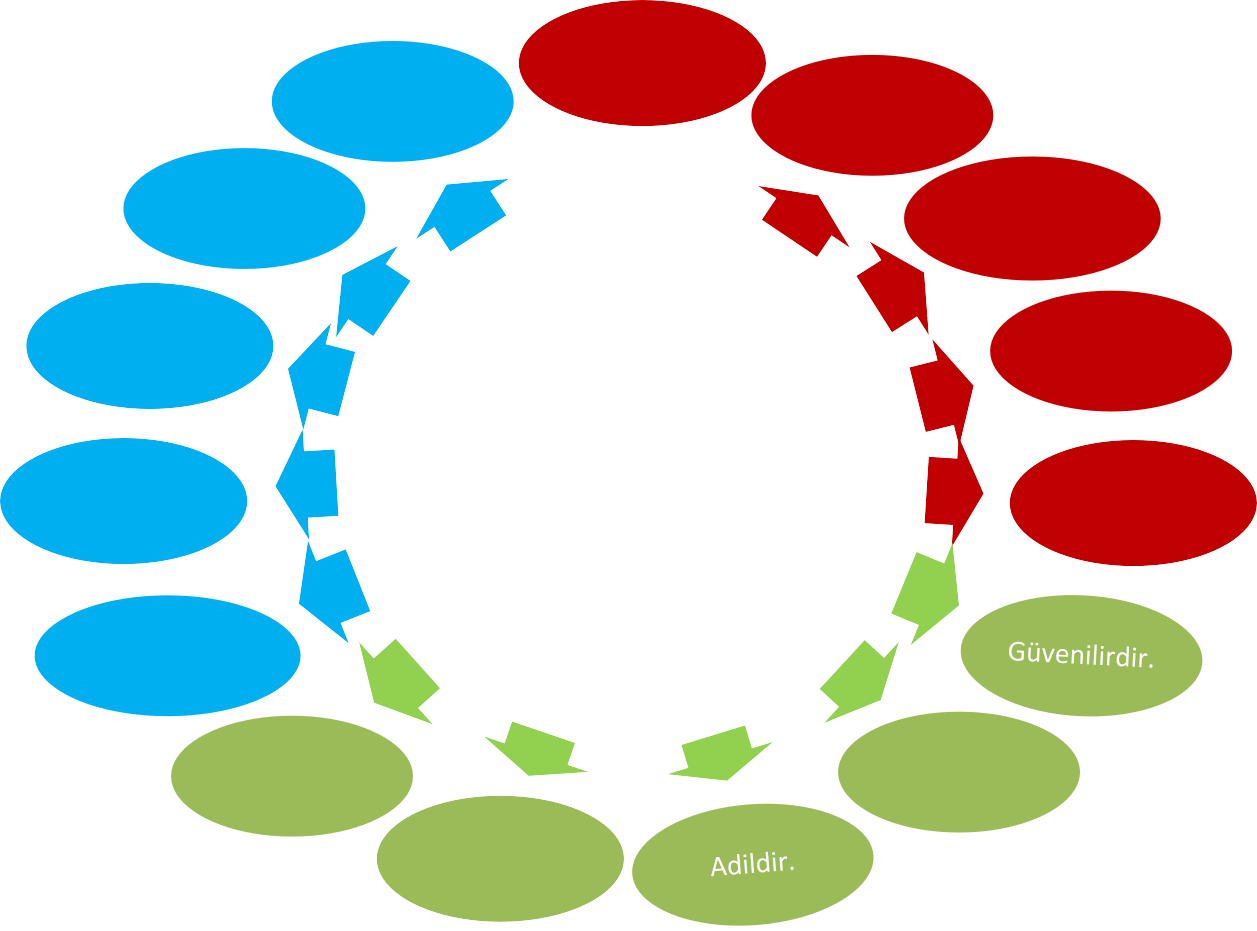 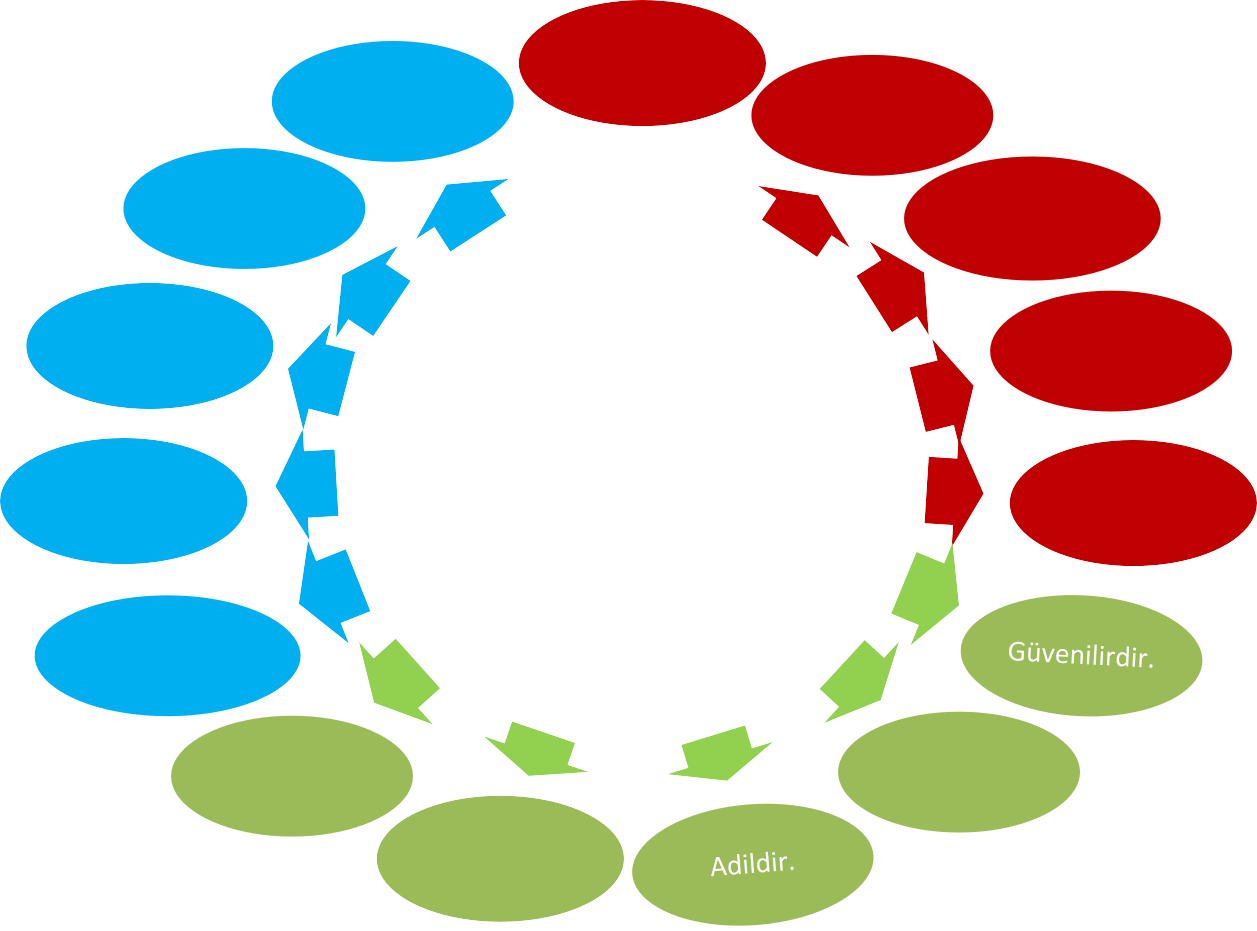 IV. BÖLÜM: AMAÇ, HEDEF VE EYLEMLER TEMA I: EĞİTİM VE ÖĞRETİME ERİŞİMEğitim ve öğretime erişim okul terki, devam ve devamsızlık, okula uyum ve oryantasyon, özel eğitime ihtiyaç duyan bireylerin eğitime erişimi, yabancı öğrencilerin eğitime erişimi ve Hayat Boyu öğrenme kapsamında yürütülen faaliyetlerin ele alındığı temadır.Stratejik Amaç 1: Öğrencilerin okula uyum ve devamsızlık sorunlarını gideren etkin bir yönetim yapısı kurulacaktır.Stratejik Hedef 1.1.  Öğrencilerin okula uyum problemlerini ve devamsızlık sorunlarını gideren, dezavantajlı gruplar başta olmak üzere, eğitim ve öğretime katılım ve tamamlama oranlarını artırmak.Performans Göstergeleri EylemlerStratejik Hedef 1.2.  Özel eğitim ihtiyacı olan bireyleri akranlarından soyutlamayan ve birlikte yaşama kültürünü güçlendiren eğitimde adalet temelli yaklaşım modeli geliştirilecektir.Performans Göstergeleri EylemlerTEMA II: EĞİTİM VE ÖĞRETİMDE KALİTENİN ARTIRILMASIEğitim ve öğretimde kalitenin artırılması başlığı esas olarak eğitim ve öğretim faaliyetinin hayata hazırlama işlevinde yapılacak çalışmaları kapsamaktadır. Bu tema altında akademik başarı, sınav kaygıları, sınıfta kalma, ders başarıları ve kazanımları, disiplin sorunları, öğrencilerin bilimsel, sanatsal, kültürel ve sportif faaliyetleri yer almaktadır. Stratejik Amaç 2: Öğrencilerimizin gelişmiş dünyaya uyum sağlayacak şekilde donanımlı bireyler olabilmesi için eğitim ve öğretimde kalite artırılacaktır.Stratejik Hedef 2.1.  Öğrenme kazanımlarını takip eden ve velileri de sürece dâhil eden bir yönetim anlayışı ile öğrencilerimizin akademik başarıları ve sosyal faaliyetlere etkin katılımı artırılacaktır.Performans Göstergeleri EylemlerStratejik Hedef 2.2. Öğrencilerin gereksinimlerini dikkate alan beceri temelli yabancı dil eğitimi almaları sağlanacaktır.Performans Göstergeleri EylemlerStratejik Hedef 2.3. Öğrenme süreçlerini desteklen dijital içerik ile öğrencilerimizin eşit öğrenme fırsatlarını yakalamaları sağlanacaktır.Performans Göstergeleri EylemlerStratejik Hedef 2.4.  Etkin bir rehberlik anlayışıyla, öğrencilerimizi ilgi ve becerileriyle orantılı bir şekilde üst öğrenime veya hayata hazır hale getiren daha kaliteli bir kurum yapısına kavuşturulacaktır.Performans Göstergeleri EylemlerTEMA III: KURUMSAL KAPASİTEStratejik Amaç 3: Eğitim ve öğretim faaliyetlerinin daha nitelikli olarak verilebilmesi için okulumuzun kurumsal kapasitesi güçlendirilecektir. Stratejik Hedef 3.1.  Çalışan motivasyonun arttırılması ve kurumsal kimliğin sahiplenilmesine yönelik faaliyetler yapılarak kurumsal iletişim ve yönetim anlayışı güçlü bir kurum yapısı oluşturmaktır.Performans Göstergeleri EylemlerStratejik Hedef 3.2.  Plan dönemi sonuna kadar temizlik, hijyen, iş güvenliği, okul güvenliği gibi temel konuları yaşam kültürü haline dönüştürmektir.Performans Göstergeleri EylemlerV. BÖLÜM: MALİYETLENDİRME 	Kurumumuz 2019-2023 Stratejik Planı’nın maliyetlendirilmesi sürecindeki temel gaye, stratejik amaç, hedef ve eylemlerin gerektirdiği maliyetlerin ortaya konulması sağlanarak karar alma sürecine katkıda bulunmaktır. Bu temel gayeden hareketle planın tahmini maliyetlendirilmesi şu şekilde yapılmıştır: Hedeflere ilişkin eylemler durum analizi çalışmaları sonuçlarından hareketle birimlerin katılımlarıyla tespit edilmiştir, Kurumumuza merkezi yönetim bütçesinden ayrılan pay, okul aile birliklerinin katkıları ve diğer gelirler hesaplanmıştır,Eylemlere ilişkin tahmini maliyetler belirlenmiştir,Eylem maliyetlerinden hareketle hedef maliyetleri belirlenmiştir,Hedef maliyetlerinden yola çıkılarak amaç maliyetleri belirlenmiş ve amaç maliyetlerinden de stratejik plan maliyeti belirlenmiştir.Genel bütçe ve okul aile birliklerinin yıllık bütçe artışları ve eğilimleri dikkate alındığında kurumumuza ait 2019-2023 Stratejik Planı’nda yer alan stratejik amaçların gerçekleştirilebilmesi için tabloda da belirtildiği üzere beş yıllık süre için tahmini 44000 TL’lik kaynağın elde edileceği düşünülmektedir. Tablo 10: Kaynak TablosuKurumumuz stratejik planında 8 (sekiz) stratejik hedef bulunmaktadır. Söz konusu hedeflere ilişkin bütçe dağılımları 5 yıllık olarak alttaki tabloda belirtilmiştir. Tabloda görüldüğü üzere hazırlanan beş yıllık maliyetlendirme sonucunda kurumumuzun tahmini olarak 43500- TL’lik bir harcama yapacağı düşünülmektedir. Plan dönemi amaç maliyetlerine ilişkin alttaki tabloda ayrıntılı bilgiye yer verilmiştir.Tablo 11: Amaç ve Hedef Maliyetleri TablosuVI. BÖLÜM: İZLEME VE DEĞERLENDİRMEOkulumuz Stratejik Planı izleme ve değerlendirme çalışmalarında 5 yıllık Stratejik Planın izlenmesi ve 1 yıllık gelişim planın izlenmesi olarak ikili bir ayrıma gidilecektir. Stratejik planın izlenmesinde 6 aylık dönemlerde izleme yapılacak denetim birimleri, il ve ilçe millî eğitim müdürlüğü ve Bakanlık denetim ve kontrollerine hazır halde tutulacaktır.Yıllık planın uygulanmasında yürütme ekipleri ve eylem sorumlularıyla aylık ilerleme toplantıları yapılacaktır. Toplantıda bir önceki ayda yapılanlar ve bir sonraki ayda yapılacaklar görüşülüp karara bağlanacaktır. Belirtilen temel ilkeler ve veri analiz yöntemleri doğrultusunda 2019-2023 Stratejik Planı İzleme ve Değerlendirme çerçevesinde;Performans göstergeleri ve stratejiler bazında gerçekleşme durumlarının belirlenmesi,Performans göstergelerinin gerçekleşme durumlarının hedeflerle kıyaslanması,Sonuçların raporlanması ve paydaşlarla paylaşımı,Hedeflerden sapmaların nedenlerinin araştırılması,Alternatiflerin ve çözüm önerilerinin geliştirilmesi süreçleri oluşturmaktadır.SUNUŞ         5İçindekiler6kısaltmalar7tablolar ve şekiller8bölüm ı: giriş ve plan hazırlık süreci9bölüm ıı: durum analizi9                   okulun kısa tanıtımı9                  okulun mevcut durumu: temel istatistikler10                  paydaş analizi13                 gzft (güçlü-zayıf-fırsat-tehdit) analizi22                 gelişim ve sorun alanları24bölüm ııı: misyon, vizyon ve temel değerler26                misyonumuz26              vizyonumuz26            temel değerlerimiz26bölüm ıv: amaç, hedef ve eylemler27            tema ı: eğitim ve öğretime erişim27            tema ıı: eğitim ve öğretimde kalitenin arttırılması29           teme ııı: kurumsal kapasite33bölüm v: maliyetlendirme35bölüm vı: izleme ve değerlendirme36Tablolar ve ŞekillerTablolar ve ŞekillerTablolar ve ŞekillerSayfa NoTablo 1: Stratejik Plan Kurulu9Tablo 2: Temel Bilgiler- Okul Künyesi 10Tablo 3: Çalışan Bilgileri10Tablo 4: Okul Yerleşkesine İlişkin Bilgiler 11Tablo 5: Sınıflara Göre Öğrenci Sayıları11Tablo 6: Teknolojik Kaynaklar12Tablo 7: Gelir-Gider 12Tablo 8: GZFT Analizi23Tablo 9: Gelişim ve Sorun Alanları24Tablo 10: Kaynak Tablosu35Tablo 11: Amaç ve Hedef Maliyetleri Tablosu36Şekil 1-18Paydaşların Faaliyetlerinden Memnuniyet Düzeyi13-22Üst Kurul BilgileriÜst Kurul BilgileriEkip BilgileriEkip BilgileriAdı SoyadıUnvanıAdı SoyadıUnvanıOĞUZHAN AYDINOKUL MÜDÜRÜSİNAN KAVASOĞLUMÜDÜR YARD.SİNAN KAVASOĞLUMÜDÜR YARDIMCISISERPİL HACIKASIMOĞLUTARİH ÖĞRET.İSMAİL HAKKI AKKOÇMATEMATİK ÖĞRETMENİBARIŞ KAYIHANEDEBİYAT ÖĞRET.NESLİHAN SINANMIŞMATEMATİK ÖĞRETMENİMEHMET KOCADAĞCOĞRAFYA ÖĞRT.DENİZ KOÇOKUL-AİLE BİRLİĞİ BGÜİLÇİN SELCEN BAHÇECİFİZİK ÖĞRT.SAİT GÜRBÜZERGÖRSEL SANATLAR ÖĞRT.İli: ADANAİli: ADANAİli: ADANAİli: ADANAİli: ADANAİlçesi: YÜREĞİRİlçesi: YÜREĞİRİlçesi: YÜREĞİRİlçesi: YÜREĞİRAdres: Adres: Serinevler mahallesi 3872 sokak no:2/1Serinevler mahallesi 3872 sokak no:2/1Serinevler mahallesi 3872 sokak no:2/1Coğrafi Konum (link)*:Coğrafi Konum (link)*:…………………………. …………………………. Telefon Numarası: Telefon Numarası: 0322 239 02 040322 239 02 040322 239 02 04Faks Numarası:Faks Numarası:--e- Posta Adresi:e- Posta Adresi:sehitayhangungorlisesi@gmail.comsehitayhangungorlisesi@gmail.comsehitayhangungorlisesi@gmail.comWeb sayfası adresi:Web sayfası adresi:http:/şehitayhangüngör.meb.k12.tr/http:/şehitayhangüngör.meb.k12.tr/Kurum Kodu:Kurum Kodu:766104766104766104Öğretim Şekli:Öğretim Şekli:NORMALNORMALOkulun Hizmete Giriş Tarihi: 2019Okulun Hizmete Giriş Tarihi: 2019Okulun Hizmete Giriş Tarihi: 2019Okulun Hizmete Giriş Tarihi: 2019Okulun Hizmete Giriş Tarihi: 2019Toplam Çalışan Sayısı Toplam Çalışan Sayısı 1515Öğrenci Sayısı:KızKız5353Öğretmen SayısıKadın55Öğrenci Sayısı:ErkekErkek9595Öğretmen SayısıErkek55Öğrenci Sayısı:ToplamToplam148148Öğretmen SayısıToplam1010Derslik Başına Düşen Öğrenci SayısıDerslik Başına Düşen Öğrenci SayısıDerslik Başına Düşen Öğrenci SayısıDerslik Başına Düşen Öğrenci Sayısı:29Şube Başına Düşen Öğrenci SayısıŞube Başına Düşen Öğrenci SayısıŞube Başına Düşen Öğrenci Sayısı:29Öğretmen Başına Düşen Öğrenci SayısıÖğretmen Başına Düşen Öğrenci SayısıÖğretmen Başına Düşen Öğrenci SayısıÖğretmen Başına Düşen Öğrenci Sayısı:15Şube Başına 30’dan Fazla Öğrencisi Olan Şube SayısıŞube Başına 30’dan Fazla Öğrencisi Olan Şube SayısıŞube Başına 30’dan Fazla Öğrencisi Olan Şube Sayısı:2Öğrenci Başına Düşen Toplam Gider MiktarıÖğrenci Başına Düşen Toplam Gider MiktarıÖğrenci Başına Düşen Toplam Gider MiktarıÖğrenci Başına Düşen Toplam Gider Miktarı TLÖğretmenlerin Kurumdaki Ortalama Görev SüresiÖğretmenlerin Kurumdaki Ortalama Görev SüresiÖğretmenlerin Kurumdaki Ortalama Görev Süresi1Unvan*ErkekKadınToplamOkul Müdürü ve Müdür Yardımcısı2-2Branş Öğretmeni5510Rehber Öğretmen---Yardımcı Personel-22Güvenlik Personeli-11Toplam Çalışan Sayıları7815Okul Bölümleri Okul Bölümleri Özel AlanlarVarYokOkul Kat Sayısı3Çok Amaçlı SalonXDerslik Sayısı24Çok Amaçlı SahaXDerslik Alanları (m2)49KütüphaneXKullanılan Derslik Sayısı5Fizik LaboratuarıXŞube Sayısı5Kimya LaboratuarıXİdari Odaların Alanı (m2)30Biyoloji LaboratuarıXÖğretmenler Odası (m2)40Resim AtölyesiXOkul Oturum Alanı (m2)950Müzik AtölyesiXOkul Bahçesi (Açık Alan)(m2)200Bilgisayar LaboratuarıxOkul Kapalı Alan (m2)SığınakXSanatsal, bilimsel ve sportif amaçlı toplam alan (m2)MescitXKantin (m2)100Tarih-Coğrafya DersliğixTuvalet Sayısı20Yabancı Dil DersliğixDiğer (………….)Rehberlik OdasıXSINIFIKızErkekToplam9/A1318319/B918279/C921309/D1021319/E121729Akıllı Tahta Sayısı29TV Sayısı2Masaüstü Bilgisayar Sayısı3Yazıcı Sayısı2Taşınabilir Bilgisayar Sayısı1Fotokopi Makinesi Sayısı2Projeksiyon Sayısı1İnternet Bağlantı HızıGüvenlik Kameraları27Baskı MakinesiSes Sistemi2Tarayıcı1YıllarGelir KaynağıGelir MiktarıGider Miktarı2019 – 2020Okul-Aile Birliği480048002019 – 2020Genel Bütçe2020 – 2021Okul-Aile Birliği720072002020 – 2021Genel Bütçe2021 – 2022Okul-Aile Birliği920092002021 – 2022Genel Bütçe2022 – 2023Okul-Aile Birliği12000120002022 – 2023Genel BütçeGÜÇLÜ YÖNLERZAYIF YÖNLERBilgi ve iletişim teknolojilerinin eğitim ve öğretim süreçlerinde etkin kullanımıÖğretmen başına düşen öğrenci sayısının istenen seviyede olmasıEğitim politikalarının belirlenmesinde paydaşların görüş ve önerilerinin dikkate alınmasıYeniliğe, gelişime ve takım çalışmasına yatkın insan kaynağı Çalışanlar arası bilgi paylaşımı ve iş birliğiOkullarda okul aile birliklerinin mevcut olmasıYöneticilerin bilgi paylaşımına ve iş birliğine açıklığıYöneticilerin katılımcılığı desteklemeleriKurumumuzun Teknolojik Altyapısının Yeterli OlmasıOkulumuzun Proje üretmede İstekli OlmasıOkulun disiplin anlayışının öğrenci üzerinde pozitif bir etkiye sahip olmasıÖğretmen-Öğrenci iletişiminin güçlü olmasıOkul İdaresinin Öğretmen, Öğrenci ve Veliler tarafından ulaşılabilir olmasıGenç ve dinamik bir Öğretmen kadrosunun olmasıTemiz, Güvenli ve sağlıklı bir eğitim ortamının olmasıKurumun adil ve şeffaf bir çalışma ortamına sahip olmasıEğitim ve öğretime erişimde bölge içinde kurumsal farklılıkların bulunmasıHaftalık ders saatlerinin öğrencilerin gelişim düzeylerine uygu olmamasından kaynaklanan sorunların olmasıGörevlendirme öğretmen uygulamasıSeçmeli derslerin öğrencilerin ilgi ve yeteneğin çok öğretmen durumuna göre belirlenmesiÖğretmenler için motive edici devamlı bir kariyer sisteminin olmamasıBireyleri tanıma ve bireyin özelliklerini ön plana çıkaran faaliyetlerin yeterince planlanmamasıOkul Bahçe alanının Sportif faaliyetlere uygun ve yeterli olmamasıAkademik başarının istenen düzeyde olmamasıLaboratuarların etkili ve sürekli kullanılmasının alışkanlık haline gelmemiş olmasıYemekhanenin işlevsel bir hale gelmemesiBahçe ve yeşil alanın yetersizliğiÖğrencilerin ders çalışma konusunda isteksiz olmasıMatematik ve Fen okuryazarlığının düşük olmasıSpor salonunun olmamasıFIRSATLARZAYIF YÖNLEREğitim ve öğretime yönelik talebin giderek artmasıGeniş bir paydaş kitlesinin varlığıÜst politika belgelerinde eğitimin öncelikli alan olarak yer alması İlimizde 2 tane devlet üniversitesinin olmasıGençlik Merkezleri ve Kültürevlerinin bölgemiz sınırları içinde olmasıOkulumuza yakın sağlık kuruluşlarının bulunmasıÖğretmen, yönetici ve ailelerin özel eğitim kurumları konusunda yeterli bilgiye ve farkındalığa sahip olmamasıBireylerde oluşan teknoloji bağımlılığıİnternet ortamında oluşan bilgi kirliliği, doğru ve güvenilir bilgiyi ayırt etme güçlüğüToplumda kitap okuma, spor yapma, sanatsal ve kültürel faaliyetlerde bulunma alışkanlığının yetersiz olmasıÖğrenci ve ailelerin meslekler ve iş hayatıyla ilgili yeterli bilgiye sahip olmamasıZararlı madde kullanımının artmasıEğitim ve öğretimin finansmanında yerel yönetimlerin katkısının yetersiz olmasıBölgeler arası ekonomik gelişmişlik farkıEğitimin sınav odaklı olmasıParçalanmış ailelerin giderek artmasıŞiddet olaylarının bölgemizde fazla olmasıOkul çevrelerinde olan işletmelerin yeterince denetlenememesiVelilerin başta devamsızlık hususu olmak üzere okula karşı ilgisizliğiEğitime ErişimEğitimde KaliteKurumsal KapasiteOkula Uyum, OryantasyonAkademik BaşarıKurumsal İletişimOkula Devam/ DevamsızlıkSınıf TekrarıKurumsal YönetimÖzel Eğitime İhtiyaç Duyan BireylerSosyal, Kültürel ve Fiziksel Gelişimİş Güvenliği, Okul GüvenliğiYabancı ÖğrencilerÖğretim YöntemleriDonanımHayat Boyu ÖğrenmeDers araç gereçleriTemizlik, HijyenDezavantajlı AilelerBina ve YerleşkeTaşıma ve servis 1.TEMA: EĞİTİM VE ÖĞRETİME ERİŞİM 1.TEMA: EĞİTİM VE ÖĞRETİME ERİŞİM19. sınıf öğrencileri başta olmak üzere tüm öğrencilere yönelik uyum çalışmaları2Devamsızlık takiplerinin yapılarak zamanında öğrenci ve velilerin doğru bilgilendirilmesi3Özel eğitime ihtiyaç duyan bireylere yönelik çalışmaların yapılması4Dezavantajlı ailelere yönelik ziyaretlerin yapılması5Yabancı öğrencilere yönelik çalışma planlarının yapılması6Sürekli devamsız olan öğrencilerin açık liseye yönlendirilmesi2.TEMA: EĞİTİM VE ÖĞRETİMDE KALİTE2.TEMA: EĞİTİM VE ÖĞRETİMDE KALİTE1Ders başarısı düşük öğrenciler ile ilgili gerekli çalışmaların yapılması2Bireylerin ihtiyaçları doğrultusunda ders çalışma programlarının hazırlanması3Eğitimde yenilikçi yaklaşımların takip edilmesi4Sınav sisteminde ve ders programlarında sık sık yapılan değişiklikler5Parçalanmış ailelerin giderek artması6Öğrencinin ilgi ve yetenekleri doğrultusunda sosyal faaliyetlere yönlendirilmesi7Okul rehber öğretmeni ve sınıf rehber öğretmenleri arasında koordinasyonun sağlanması3.TEMA: KURUMSAL KAPASİTE3.TEMA: KURUMSAL KAPASİTE1İyi yönetim ve iyi organizasyon anlayışı2Özel Sektör, STK ve Yerel Yönetimler ile işbirliği ve koordinasyon3Üniversitelerden öğretmenlere yönelik eğitici eğitimleri4İzleme ve Değerlendirme5Okulun fiziki durumu6Teknolojik altyapı7Çalışanların ödüllendirilmesiNoPERFORMANSGÖSTERGESİPERFORMANSGÖSTERGESİMevcut         HedefMevcut         HedefMevcut         HedefMevcut         HedefMevcut         HedefNoPERFORMANSGÖSTERGESİPERFORMANSGÖSTERGESİ20192020202120222023PG.1.1.a.Okula yeni başlayan 9. Sınıf öğrencilerden oryantasyon eğitimine katılanların oranı (%)Okula yeni başlayan 9. Sınıf öğrencilerden oryantasyon eğitimine katılanların oranı (%)1525354560PG.1.1.b.Toplamda (mazeretli+mazeretsiz) 0 – 4,5 gün devamsızlığı olan öğrenci oranı (%)Toplamda (mazeretli+mazeretsiz) 0 – 4,5 gün devamsızlığı olan öğrenci oranı (%)1615141312PG.1.1.c.Toplamda (mazeretli+mazeretsiz) 5 – 9,5 gün devamsızlığı olan öğrenci oranı (%)Toplamda (mazeretli+mazeretsiz) 5 – 9,5 gün devamsızlığı olan öğrenci oranı (%)2625242322PG.1.1.d.Toplamda (mazeretli+mazeretsiz) 10 – 19,5 gün devamsızlığı olan öğrenci oranı (%)Toplamda (mazeretli+mazeretsiz) 10 – 19,5 gün devamsızlığı olan öğrenci oranı (%)2524232221PG.1.1.e.Toplamda (mazeretli+mazeretsiz) 20 – 30 gün devamsızlığı olan öğrenci oranı (%)Toplamda (mazeretli+mazeretsiz) 20 – 30 gün devamsızlığı olan öğrenci oranı (%)3028262422PG.1.1.f.Okul terkine bağlı olarak örgün eğitim dışına çıkan öğrenci oranı (ölüm ve yurt dışına çıkış hariç) (%)Okul terkine bağlı olarak örgün eğitim dışına çıkan öğrenci oranı (ölüm ve yurt dışına çıkış hariç) (%)1,41,31,21,11,00PG.1.1.g.Dezavantajlı öğrenci sayısıEkonomik durumu kötü olan öğrenci sayısı 40PG.1.1.g.Dezavantajlı öğrenci sayısıParçalanmış aile yapısı olan öğrenci sayısı10PG.1.1.g.Dezavantajlı öğrenci sayısıYetim (anne vefat) öğrenci sayısı0PG.1.1.g.Dezavantajlı öğrenci sayısıÖksüz (baba vefat) öğrenci sayısı2PG.1.1.h.Ev Ziyareti yapılan öğrenci sayısıEv Ziyareti yapılan öğrenci sayısı1020304050PG.1.1.ı.Yardım yapılan öğrenci sayısıYardım yapılan öğrenci sayısı1015202530NoEylem İfadesiEylem SorumlusuEylem Tarihi1.1.1.Eğitim öğretime başlayan 9. sınıf öğrenci ve velilerinin eğitim ve öğretim dönemi başlamadan önce öğrenim görecekleri okul hakkında bilgilendirilmesi sağlanacaktır.Rehberlik Servisi 9. Sınıf Rehber ÖğretmenleriEylül Ayı 1. Ve 2. Haftası1.1.2Devamsızlık yapan öğrencilerin tespiti ve erken uyarı sistemi için çalışmalar yapılacaktır. Müdür Yard. Sınıf Rehber Öğrt.Yıl Boyunca1.1.3Devamsızlık yapan öğrencilerin velilerine devamsızlık mektupları ya da iletişim araçları ile sürekli bilgi verilecektir.Müdür Yard. Sınıf Rehber Öğrt.Yıl Boyunca1.1.4Eğitim Öğretim Yılı Boyunca devamsızlık yapmayan öğrenciler tespit edilerek ödüllendirilecektir.Onur KuruluYıl Sonu1.1.5Dezavantajlı öğrencilere yönelik veli ziyaretlerinin yapılması Okul İdaresi sınıf Rehber Öğret.Yıl Boyu1.1.6Hayat Boyu öğrenme (Halk Eğitim) Merkezi ile görüşülerek öğrencilerin talepleri doğrultusunda kurs açılması sağlanacaktır.Okul İdaresiYıl BoyuNoPERFORMANSGÖSTERGESİ  Mevcut  HEDEF  Mevcut  HEDEF  Mevcut  HEDEF  Mevcut  HEDEF  Mevcut  HEDEFNoPERFORMANSGÖSTERGESİ20192020202120222023PG.1.2.a.Kaynaştırma/bütünleştirme uygulamaları ile ilgili eğitim verilen veli sayısı1020304060PG.1.2.b.Özel Eğitim ihtiyacı olan öğrencilerden sosyal ve kültürel faaliyetlere katılan öğrenci sayısı578910NoEylem İfadesiEylem SorumlusuEylem Tarihi1.2.1.Okulun tüm bölümleri engelli öğrencilerin kullanımına uygun hale getirilecektir.Okul İdaresiYıl Boyunca1.2.2Özel eğitim konusunda öğretmenlerin ve velilerin bilgi ve farkındalığının arttırılması için bilgilendirme seminerleri yapılacaktır.Rehberlik servisiKasım Nisan 1.2.3Özel Eğitim ihtiyacı olan öğrencilerin sosyal ve kültürel faaliyetlere katılımı sağlanacaktır.Rehberlik servisiYıl Boyunca1.2.4Gönüllülük esasına bağlı olarak kurum öğretmenleri tarafından Özel Eğitime ihtiyaç duyan öğrencilere danışmanlık yapılacaktır.Rehberlik servisi ÖğretmenlerYıl BoyuncaNoPERFORMANSGÖSTERGESİPERFORMANSGÖSTERGESİPERFORMANSGÖSTERGESİPERFORMANSGÖSTERGESİ Mevcut           HEDEF Mevcut           HEDEF Mevcut           HEDEF Mevcut           HEDEF Mevcut           HEDEF Mevcut           HEDEF Mevcut           HEDEF Mevcut           HEDEF Mevcut           HEDEFNoPERFORMANSGÖSTERGESİPERFORMANSGÖSTERGESİPERFORMANSGÖSTERGESİPERFORMANSGÖSTERGESİ201920202020202120212022202220232023PG.2.1.a.Yıl Sonu Başarı Puan ortalamasıYıl Sonu Başarı Puan ortalamasıYıl Sonu Başarı Puan ortalaması9. sınıf565858595960606363PG.2.1.a.Yıl Sonu Başarı Puan ortalamasıYıl Sonu Başarı Puan ortalamasıYıl Sonu Başarı Puan ortalaması10. sınıf-6060646466666868PG.2.1.a.Yıl Sonu Başarı Puan ortalamasıYıl Sonu Başarı Puan ortalamasıYıl Sonu Başarı Puan ortalaması11. sınıf-6868696970707171PG.2.1.a.Yıl Sonu Başarı Puan ortalamasıYıl Sonu Başarı Puan ortalamasıYıl Sonu Başarı Puan ortalaması12. sınıf-7272777778787979PG.2.1.b.Onur Belgesi alan öğrenci oranı (%)Onur Belgesi alan öğrenci oranı (%)Onur Belgesi alan öğrenci oranı (%)Onur Belgesi alan öğrenci oranı (%)5779911111010PG.2.1.c.Teşekkür Belgesi alan öğrenci oranı (%)Teşekkür Belgesi alan öğrenci oranı (%)Teşekkür Belgesi alan öğrenci oranı (%)Teşekkür Belgesi alan öğrenci oranı (%)377151520202525PG.2.1.d.Takdir Belgesi alan öğrenci oranı (%)Takdir Belgesi alan öğrenci oranı (%)Takdir Belgesi alan öğrenci oranı (%)Takdir Belgesi alan öğrenci oranı (%)2448810101111PG.2.1.e.TYT düzeyinde net ortalamalarıTYT düzeyinde net ortalamalarıTürkçeTürkçe191919,5019,502020PG.2.1.e.TYT düzeyinde net ortalamalarıTYT düzeyinde net ortalamalarıSosyal BilimlerSosyal Bilimler7,507,50PG.2.1.e.TYT düzeyinde net ortalamalarıTYT düzeyinde net ortalamalarıTemel MatematikTemel Matematik7,507,50PG.2.1.e.TYT düzeyinde net ortalamalarıTYT düzeyinde net ortalamalarıFen bilimleriFen bilimleri44PG.2.1.f.AYT düzeyinde net ortalamalarıTürk Dili ve Edebiyatı-Sosyal Bilimler 1Türk Dili ve EdebiyatıTürk Dili ve Edebiyatı66PG.2.1.f.AYT düzeyinde net ortalamalarıTürk Dili ve Edebiyatı-Sosyal Bilimler 1Tarih-1Tarih-133PG.2.1.f.AYT düzeyinde net ortalamalarıTürk Dili ve Edebiyatı-Sosyal Bilimler 1Coğrafya-1Coğrafya-13,503,50PG.2.1.f.AYT düzeyinde net ortalamalarıSosyal BilimlerTarih-2Tarih-233PG.2.1.f.AYT düzeyinde net ortalamalarıSosyal BilimlerCoğrafya-2Coğrafya-24,254,25PG.2.1.f.AYT düzeyinde net ortalamalarıSosyal BilimlerFelsefe GrubuFelsefe Grubu3,503,50PG.2.1.f.AYT düzeyinde net ortalamalarıSosyal BilimlerDin Kültürü ve Ahlak BilgisiDin Kültürü ve Ahlak Bilgisi3,753,75PG.2.1.f.AYT düzeyinde net ortalamalarıMatematikMatematikMatematik5,505,50PG.2.1.f.AYT düzeyinde net ortalamalarıFen BilimleriFizikFizik22PG.2.1.f.AYT düzeyinde net ortalamalarıFen BilimleriKimyaKimya22PG.2.1.f.AYT düzeyinde net ortalamalarıFen BilimleriBiyolojiBiyoloji2,752,75PG.2.1.g.Üniversitenin lisans programlarına yerleşen öğrenci oranı (%)Üniversitenin lisans programlarına yerleşen öğrenci oranı (%)Üniversitenin lisans programlarına yerleşen öğrenci oranı (%)Üniversitenin lisans programlarına yerleşen öğrenci oranı (%)5PG.2.1.h.Üniversitenin ön lisans programlarına yerleşen öğrenci oranı (%)Üniversitenin ön lisans programlarına yerleşen öğrenci oranı (%)Üniversitenin ön lisans programlarına yerleşen öğrenci oranı (%)Üniversitenin ön lisans programlarına yerleşen öğrenci oranı (%)10PG.2.1.ı.Bir eğitim ve öğretim döneminde bilimsel, kültürel, sanatsal ve sportif alanlarda en az bir faaliyete katılan öğrenci oranı (%)  Bir eğitim ve öğretim döneminde bilimsel, kültürel, sanatsal ve sportif alanlarda en az bir faaliyete katılan öğrenci oranı (%)  Bir eğitim ve öğretim döneminde bilimsel, kültürel, sanatsal ve sportif alanlarda en az bir faaliyete katılan öğrenci oranı (%)  Bir eğitim ve öğretim döneminde bilimsel, kültürel, sanatsal ve sportif alanlarda en az bir faaliyete katılan öğrenci oranı (%)  30PG.2.1.i.Bir eğitim ve öğretim döneminde il düzeyinde bilimsel, kültürel, sanatsal ve sportif alanlarda en az bir faaliyete katılan öğrenci oranı (%)  Bir eğitim ve öğretim döneminde il düzeyinde bilimsel, kültürel, sanatsal ve sportif alanlarda en az bir faaliyete katılan öğrenci oranı (%)  Bir eğitim ve öğretim döneminde il düzeyinde bilimsel, kültürel, sanatsal ve sportif alanlarda en az bir faaliyete katılan öğrenci oranı (%)  Bir eğitim ve öğretim döneminde il düzeyinde bilimsel, kültürel, sanatsal ve sportif alanlarda en az bir faaliyete katılan öğrenci oranı (%)  224455666,506,507PG.2.1.j.Bir eğitim ve öğretim döneminde ülke genelinde bilimsel, kültürel, sanatsal ve sportif alanlarda en az bir faaliyete katılan öğrenci oranı (%)  Bir eğitim ve öğretim döneminde ülke genelinde bilimsel, kültürel, sanatsal ve sportif alanlarda en az bir faaliyete katılan öğrenci oranı (%)  Bir eğitim ve öğretim döneminde ülke genelinde bilimsel, kültürel, sanatsal ve sportif alanlarda en az bir faaliyete katılan öğrenci oranı (%)  Bir eğitim ve öğretim döneminde ülke genelinde bilimsel, kültürel, sanatsal ve sportif alanlarda en az bir faaliyete katılan öğrenci oranı (%)  0,20,20,500,50111,501,50222,50PG.2.1.k.Öğrenci başına okunan kitap sayısıÖğrenci başına okunan kitap sayısıÖğrenci başına okunan kitap sayısıÖğrenci başına okunan kitap sayısı2,82,8446688101012PG.2.1.l.Veli Toplantısına katılım oranı (%)  Veli Toplantısına katılım oranı (%)  Veli Toplantısına katılım oranı (%)  Veli Toplantısına katılım oranı (%)  3535404050505555606065PG.2.1.m.İl içi ya da il dışına yapılan gezi sayısı İl içi ya da il dışına yapılan gezi sayısı İl içi ya da il dışına yapılan gezi sayısı İl içi ya da il dışına yapılan gezi sayısı 22445566778PG.2.1.n.Yayınlanan e-bülten sayısıYayınlanan e-bülten sayısıYayınlanan e-bülten sayısıYayınlanan e-bülten sayısı00112222333PG.2.1.o.Okulda düzenlenen bilgi ve kültür yarışması sayısıOkulda düzenlenen bilgi ve kültür yarışması sayısıOkulda düzenlenen bilgi ve kültür yarışması sayısıOkulda düzenlenen bilgi ve kültür yarışması sayısı11223344556NoEylem İfadesiEylem SorumlusuEylem Tarihi2.1.1.Eğitim kalitesinin artırılması için ölçme ve değerlendirme yöntemleri etkinleştirilecek ve yeterlilik temelli ölçme değerlendirme yapılacaktır.Rehberlik servisi Akademik Başarıyı Arttırma EkibiYıl Boyunca2.1.2Motivasyon seminerleri ile öğrencilerin başarı düzeyi arttırılacaktır.Rehberlik servisi Akademik Başarıyı Arttırma EkibiYıl Boyunca2.1.3Kazanım temelli ölçme değerlendirme sınavları yapılarak eksik öğrenmenin gerçekleştiği kazanımlar tespit edilecek.Akademik Başarıyı Arttırma EkibiYıl Boyunca2.1.4Test çözme ve verimli ders çalışma teknikleri konusunda öğrenciler bilgilendirilecektir.Rehberlik servisi Akademik Başarıyı Arttırma EkibiYıl Boyunca2.1.5Öğrencilerin bilimsel, kültürel, sanatsal, sportif ve toplum hizmeti alanlarında etkinliklere katılımı artırılacak ve izlenecektir.Sosyal Etkinlikler KuruluYıl Boyunca2.1.6Öğrencilerin kitap okuma alışkanlığı kazanması için sınıf kitap okuma takip sisteminin oluşturulması sağlanacaktır.Sınıf rehber ÖğretmeniYıl Boyunca2.1.7Ayda bir defa tüm okulda kitap okuma etkinliğinin yapılmasıKütüphanecilik KulübüYıl Boyunca2.1.8Sınıf Rehber öğretmenleri veli toplantısı öncesinde tüm velileri toplantı hakkında bilgilendirecektir.Sınıf rehber ÖğretmeniKasım-Aralık2.1.9Sınıf Rehber öğretmenleri veli toplantısına katılmayan velileri arayarak bilgi verecektir. Sınıf rehber ÖğretmeniMart-Nisan2.1.10İl içi ve il dışı tanıtım ya da bilgilendirme amaçlı geziler düzenlenecektir.Gezi KulübüYıl Boyu2.1.13e-bülten hazırlama ve yayınlama çalışmaları yapılacaktır.Kültür ve Edeb. KulübüOcak Mayıs 2.1.12Okul içi bilgi ve kültür yarışmalarının düzenlenmesiKültür ve Edeb. K.Akademik Başarı EkibiYıl BoyuNoPERFORMANSGÖSTERGESİPERFORMANSGÖSTERGESİMevcut         HEDEF HEDEF HEDEF HEDEFNoPERFORMANSGÖSTERGESİPERFORMANSGÖSTERGESİ20192020202120222023PG.2.2.a.Yabancı dil dersi yılsonu puan ortalaması9. Sınıf3545505355PG.2.2.a.Yabancı dil dersi yılsonu puan ortalaması10. Sınıf56576065PG.2.2.a.Yabancı dil dersi yılsonu puan ortalaması11. Sınıf66687273PG.2.2.a.Yabancı dil dersi yılsonu puan ortalaması12. Sınıf65666768PG.2.2.b.Yabancı dil eğitimine yönelik okulumuzda geliştirilen içerik amaçlı etkinlik sayısıYabancı dil eğitimine yönelik okulumuzda geliştirilen içerik amaçlı etkinlik sayısı12345PG.2.2.c.DYNET sistemi aktif kullanan öğrenci oranı (%)DYNET sistemi aktif kullanan öğrenci oranı (%)0371015NoEylem İfadesiEylem SorumlusuEylem Tarihi2.2.1.Öğrencilerin yabancı dil eğitimine destek olacak dijital içeriklerin ve platformlara yönlendirilmesiYabancı Dil ZümresiYıl Boyunca2.2.2Yabancı dil eğitimine yönelik farkındalığı arttırmak. Yabancı Dil ZümresiYıl Boyunca2.2.3Yabancı dil öğretiminde, yenilikçi yaklaşımlar tanıtılıp yaygınlaştırılacaktır.Yabancı Dil ZümresiYıl Boyunca2.2.4Yabancı dil öğretimi konusunda  Üniversitelerin Eğitim Fak. Yabancı diller Bölümü ile işbirliği yapılarak öğrencilerin motivasyonu sağlanacaktır.Yabancı Dil ZümresiYıl Boyunca2.2.5DYNET sisteminin okulumuz öğrencileri tarafından etkin kullanımı sağlanacaktır.Yabancı Dil ZümresiYıl BoyuncaNoPERFORMANSGÖSTERGESİMevcutHEDEFHEDEFHEDEFHEDEFNoPERFORMANSGÖSTERGESİ20192020202120222023PG.2.3.a.EBA Ders Portalına yapılan aylık ortalama tekil ziyaretçi sayısı2530354050PG.2.3.b.EBA Ders Portali kullanıcı başına aylık ortalama sistemde kalma süresi (dk)10,2920304050PG.2.3.c.Dijital içeriklere ilişkin sertifika eğitimlerine katılan öğretmen oranı (%)02345PG.2.3.d.Dijital içeriklere ilişkin bilgi paylaşımında bulunan öğretmen oranı (%)02345NoEylem İfadesiEylem SorumlusuEylem Tarihi2.3.1Öğretmenlerin derslerinde EBA ve OGM Materyal kullanmaları konusunda bilgilendirilmesiOkul İdaresiYıl Boyunca2.3.2Öğretmenlerin dijital içeriklere ilişkin bilgi paylaşımında bulunması teşvik edilecek.Okul İdaresiYıl Boyunca2.3.3Öğrencilere dijital içerikle ilgili kullanabilecekleri site bilgisi verilecektir.BT Öğretmeni Ders öğretmenleriYıl BoyuncaNoPERFORMANSGÖSTERGESİPERFORMANSGÖSTERGESİMevcutHEDEFHEDEFHEDEFHEDEFHEDEFNoPERFORMANSGÖSTERGESİPERFORMANSGÖSTERGESİ20192020202120222023PG.2.4.a.Takviye ve yetiştirme kurslarına katılan öğrenci oranı (%)9.sınıf3035404550PG.2.4.a.Takviye ve yetiştirme kurslarına katılan öğrenci oranı (%)10.sınıf35455055PG.2.4.a.Takviye ve yetiştirme kurslarına katılan öğrenci oranı (%)11.sınıf40455055PG.2.4.a.Takviye ve yetiştirme kurslarına katılan öğrenci oranı (%)12.sınıf45505560PG.2.4.b.Takviye ve yetiştirme kursuna başvuru yapan öğretmen sayısıTakviye ve yetiştirme kursuna başvuru yapan öğretmen sayısı48121418PG.2.4.c.Meslek tanıtım seminer sayısıMeslek tanıtım seminer sayısı24567PG.2.4.d.Meslek tanıtım seminerine katılan öğrenci oranı (%)Meslek tanıtım seminerine katılan öğrenci oranı (%)293540455055PG.2.4.e.Rehberlik servisine Tercih danışmanlığı için başvuru yapan öğrenci oranı (%)Rehberlik servisine Tercih danışmanlığı için başvuru yapan öğrenci oranı (%)182530354045NoEylem İfadesiEylem SorumlusuEylem Tarihi2.4.1Doğru bilgilendirme yapılarak öğrencilerin takviye ve yetiştirme kurslarına daha etkin ve verimli bir halde katılımı sağlanacaktır..Akademik Başarı Ekibi Yıl Boyunca2.4.2Kurslara öğretmen başvuruları için gerekli işlemler yapılacaktır.Okul İdaresiEylül – Şubat 2.4.3Kariyer Günleri faaliyeti ile farklı meslek temsilcileri okula davet edilerek öğrencilerin doğru bilgilendirilmesi sağlanacaktır.Akademik Başarı EkibiRehberlik ServisiYıl Boyunca2.4.4Rehberlik servisi ile etkin bir tercih danışmalığı oluşturulacaktır.Rehberlik ServisiYıl BoyuncaNoPERFORMANSGÖSTERGESİMevcutHEDEFHEDEFHEDEFHEDEFHEDEFNoPERFORMANSGÖSTERGESİ20192020202120222023PG.3.1.a.Mesleki gelişime yönelik faaliyetlere katılım oranı (%)510152025PG.3.1.b.Kurumsal aidiyet ve memnuniyetin arttırılması amacıyla düzenlenen faaliyet sayısı 24578PG.3.1.c.“Okulumuzda alınan kararlar, çalışanların katılımı ile alınır.” Memnuniyet anketinde “Kesinlikle Katılıyorum” oranı (%)5860657075NoEylem İfadesiEylem SorumlusuEylem Tarihi3.1.1Personelin mesleki gelişimine yönelik faaliyetlere katılımı sağlanacaktır.Okul İdaresiYıl Boyu3.1.2Personelin karar alma süreçlerine dâhil olması sağlanacaktır.Okul İdaresiYıl Boyu3.1.3Personel niteliği, çalışanların motivasyonunun, kurumsal aidiyet ve memnuniyetin arttırılması amacıyla faaliyetler düzenlenecektir.Okul İdaresiRehberlik ServisiYıl Boyu3.1.4Personelin işini yaparken rahat olmasının sağlanması Adaletli ve Sürekli Bir Disiplin Sistemin oluşturulması sağlanacaktır.Okul İdaresiYıl BoyuNoPERFORMANSGÖSTERGESİMevcutHEDEFHEDEFHEDEFHEDEFHEDEFNoPERFORMANSGÖSTERGESİ20192020202120222023PG.3.2.a.Temel Afet Okul Eğitimi seminerine katılan öğrenci oranı (%)1325354560PG.3.2.b.Okulda yapılan tatbikat sayısı12345PG.3.2.c.Temizlik ve hijyen konusunda ödüllendirilen sınıf sayısı23468PG.3.2.d.Okulda sigara kullanımından ceza alan öğrenci oranı (%)332,521,5NoEylem İfadesiEylem SorumlusuEylem Tarihi3.2.1Temel Afet Okul Eğitimi seminerlerinin verilecektir.Sivil Savunma KulübüYıl Boyu3.2.2Tatbikatlar ve bilgilendirmelerle okul afete hazır hale getirilecektir.Sivil Savunma KulübüYıl Boyu3.2.3Okul güvenliği Eylem planı hazırlanacaktır.OGOS Ekibi Yıl Boyu3.2.4Temizlik ve hijyen konusunda öğrenciler bilgilendirilecektir.Okul İdaresiRehberlik ServisiYıl Boyu3.2.5Temizlik Kulübünün Kurulması sağlanacaktır.Öğretmenler KuruluEylül3.2.6Zararlı madde (sigara) kullanımı konusunda bilgilendirme çalışmaları yapılacaktır.Disiplin KuruluRehberlik ServisiYıl BoyuKaynak TablosuMevcut Durum2020202120222023Toplam MaliyetGenel Bütçe-------Okul-Aile Birlikleri4800720092001000012000Diğer-------Toplam 4800720092001000012000Amaç ve Hedef No20192020202120222023Toplam MaliyetS.A. 11000150020002500300010000S.H. 1.1.1000150020002500300010000S.H. 1.2.------S.A. 22500350045005500650025500S.H. 2.1.1500200025003000350012500S.H. 2.2.------S.H. 2.3.------S.H. 2.4.1000150020002500350015000S.A. 3100012001400160018007000S.H. 3.1.50060070080015004000S.H. 3.2.50060070080014004000AMAÇ TOPLAM40006200790096001130044000